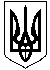 КАРЛІВСЬКА МІСЬКА РАДАКарлівського районуПолтавської областісімнадцята  сесія сьомого скликанняР І Ш Е Н Н Явід  21 березня 2017 року                                                         м. Карлівка« Про виділення коштів нарозробку проектно – кошторисноїдокументації на будівництво спортивного майданчику ізштучним покриттям в районіЗОШ І – ІІІ ступені №3» по вулиціПромисловій в м. Карлівка»Розглянувши лист Полтавської ОДА  від 20.01.2017 року №108/03 – 12 та пропозиції щодо влаштування основи для облаштування  синтетичної трави і   огорожі спортивного майданчика та необхідність розробки проектно – кошторисної документації, керуючись ст. 30 Закону України «Про місцеве самоврядування в Україні», міська радаВ И Р І Ш И Л А :1. Виділити кошти  в сумі 25 000,00 ( двадцять п’ять тисяч гривень 00 коп.)  для розробки проектно – кошторисної документації на: «Будівництво спортивного майданчика зі штучним покриттям в районі ЗОШ І – ІІІ ступенів №3», по вул. Промисловій в м. Карлівка. 	2. Відділу соціально – економічного та стратегічного розвитку міста замовити проектно – кошторисну документацію. 3. Контроль за виконанням даного рішення покласти на постійну депутатську комісію з питань бюджету, фінансів та цін, соціального, культурного розвитку будівництва та підприємництва (голова комісії В.В. Пиляй).Міський голова                                                                     О.С. Наконечний  Губарь В.В.Голосували: «за» депутати (із 14 присутніх) Намолов В.Є., Батькова В.О., Прогнімак О.С., Макеєва В. Л., Матяш В.В., Карпенко Н. О., Панібог А.Л., Тютюнник Ю.Л., Бабінець І.М., Скачков О.Л., Буланий О.М., Гончар Л.О., Стовбун С.В., Стовбун О.Л., міський голова Наконечний О.С. (15 чол.)ПОГОДЖЕНО:Перший заступник міського голови							С.М. ТарасовськийЗаступник головиз питань діяльності виконавчих органів						І.В. ГрінблатНачальника відділу соціально – економічного та стратегічного розвитку міста				В.В. Губарь